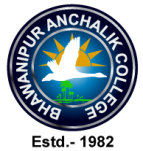 TEACHERs’ FEEDBACK FORMBHAWANIPUR ANCHALIK COLLEGEBhawanipur, Barpeta, Assam, Pin-781352Session: ……………….Your comment on the curriculum set by the affiliating University ?Excellent	ii) Very Good		iii) Good	iv) Average	iv) PoorYour comment on adequacy of the content of the syllabus:i) To a great Extent	ii) Moderate	iii) Somewhat	iv) Very LittleDo you think that adequate amount of time and credits are allocated in the syllabus while designing a course for a semester ?:i) To a great Extent	ii) Moderate	iii) Somewhat	iv) Very LittleFlexibility in present curriculum:i) To a great Extent	ii) Moderate	iii) Somewhat	iv) Very LittleYour Comment on internal evaluation system:Excellent	ii) Very Good		iii) Good	iv) Average	iv) PoorThe study materials/reference books covering the syllabus are readily available.i) Strongly Agree	ii) Agree	iii) Neutral	iv) DisagreeRevision of curriculum is necessary in a reasonable interval of time:i) Strongly Agree	ii) Agree	iii) Neutral	iv) DisagreeDoes the course content fulfill the needs of the students:i) Strongly Agree	ii) Agree	iii) Neutral	iv) DisagreeDo you think that the current curriculum is skill based/job oriented? :i) To a great Extent	ii) Moderate	iii) Somewhat	iv) Very LittleYour suggestion (if any):………………………………………………………………………………………………….………………………………………………………………………………………………….………………………………………………………………………………………………….………………………………………………………………………………………………….Name of the Teacher:Department:Designation